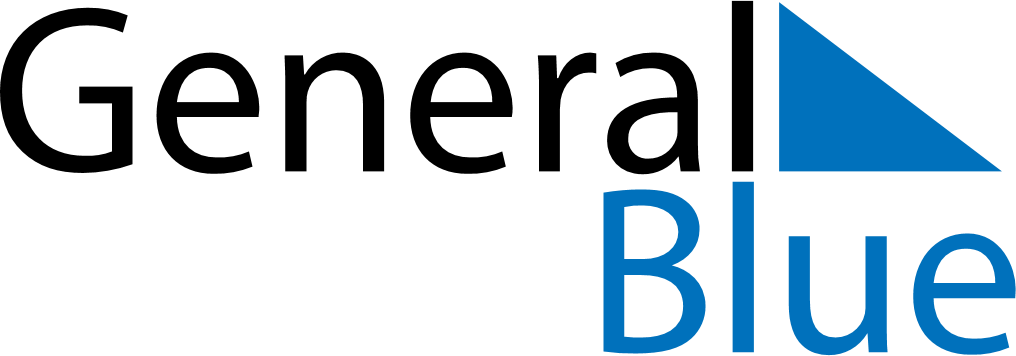 2026 – Q1Saint Barthelemy  2026 – Q1Saint Barthelemy  2026 – Q1Saint Barthelemy  2026 – Q1Saint Barthelemy  2026 – Q1Saint Barthelemy  JanuaryJanuaryJanuaryJanuaryJanuaryJanuaryJanuaryMondayTuesdayWednesdayThursdayFridaySaturdaySunday12345678910111213141516171819202122232425262728293031FebruaryFebruaryFebruaryFebruaryFebruaryFebruaryFebruaryMondayTuesdayWednesdayThursdayFridaySaturdaySunday12345678910111213141516171819202122232425262728MarchMarchMarchMarchMarchMarchMarchMondayTuesdayWednesdayThursdayFridaySaturdaySunday12345678910111213141516171819202122232425262728293031Jan 1: New Year’s DayFeb 16: Shrove MondayFeb 18: Ash WednesdayMar 15: Laetare Sunday